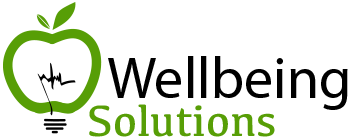 COMERCIAL PRL MURCIAWellbeing Solutions selecciona para un importante S.P.A. a nivel nacional a un/a comercial para su zona de Murcia.La persona seleccionada se integrará en uno de los principales S.P.A del mercado, y presencia en todo el territorio nacional.Funciones:Prospección y Captación de nuevos clientes, así como captación de Centros Colaboradores y mantenimiento de estos con el objetivo inicialmente indicado.Comercialización de los productos de la marca.Cumplir los objetivos comerciales establecidos.Cumplimiento de los indicadores de actividad y gestión establecidos.Realización de campañas comerciales Asesoramiento comercial.Se ofrece:Contratación indefinidaIncorporación inmediataHorario de lunes a jueves de 8:30h a 17:30h y viernes de 8h a 15hRetribución: 25.000 € a 30.000 € bruto anual + VariablePlan de formaciónSeguro de saludRequisitos mínimos:Experiencia previa en posición similar mínima de 3 añosSe valorará formación en PRLCoche propioPersona de contacto: Laia        email: rrhh@wellbeingsolutions.es     Teléfono: 652956696